ПРОТОКОЛ заседания конкурсной комиссииАКЦИОНЕРНОЕ ОБЩЕСТВО «ВАГОНРЕММАШ» (АО «ВРМ»)«16» декабря 2019 г.				              № 68/ЗК-АО «ВРМ» /2019Присутствовали:Председатель конкурснойКомиссии								Члены Конкурсной комиссии:Повестка дня:     О подведении итогов запроса котировок цен № 68/ЗК-АО «ВРМ» /2019 на право заключения договора поставки электрооборудования и комплектующих для нужд Воронежского ВРЗ –филиала АО «ВРМ» в 2019-2020 гг.   Информация представлена заместителем начальника службы МТО Комаровым В.А.Комиссия решила:          1. Согласиться с выводами и предложениями экспертной группы (протокол от «16» декабря 2019 г. № 68/ЗК-АО «ВРМ» /2019 -ЭГ2):По Лоту №1:1) В связи с тем, что подана только одна котировочная заявка по лоту 1, в соответствии с п. 5.14. пп. 1) котировочной документации признать запрос котировок цен № № 68/ЗК-АО «ВРМ» /2019 несостоявшимся и в соответствии с п. 5.15 запроса котировок цен поручить службе МТО УС АО «ВРМ»  в установленном порядке обеспечить заключение договора с ООО «ЭИС» со стоимостью предложения-  12 098 460 (Двенадцать миллионов девяносто восемь тысяч четыреста шестьдесят) рублей 00 копеек, без учета НДС, 14 518 152 (Четырнадцать миллионов пятьсот восемнадцать тысяч сто пятьдесят два) рубля 00 копеек, с учетом НДС.По Лоту №2:1) В связи с тем, что подана только одна котировочная заявка по лоту 2, в соответствии с п. 5.14. пп. 1) котировочной документации признать запрос котировок цен № № 68/ЗК-АО «ВРМ» /2019 несостоявшимся и в соответствии с п. 5.15 запроса котировок цен поручить службе МТО УС АО «ВРМ»  в установленном порядке обеспечить заключение договора с ООО «ЭИС» со стоимостью предложения-  2 306 320 (Два миллиона триста шесть тысяч триста двадцать) рублей 00 копеек, без учета НДС, 2 767 584 (Два миллиона семьсот шестьдесят семь тысяч пятьсот восемьдесят четыре) рубля 00 копеек, с учетом НДС.Решение принято единогласно.Подписи.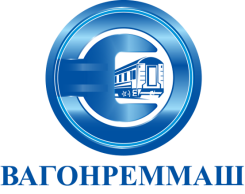 АКЦИОНЕРНОЕ ОБЩЕСТВО «ВАГОНРЕММАШ»105005, г. Москва, наб. Академика Туполева, дом 15, корпус 2, офис 27тел. (499) 550-28-90, факс (499) 550-28-96, www.vagonremmash.ru